
NOTULEN bestuursvergadering Plaatselijk Belang Harfsen-Kring van Dorth (PB)Datum		14 mei 2019 aanvang 19.30 uurAanwezig	Hans Enderink (HE), Bertus Karssenberg (BK), Wim Langeler (WL), Jan Los (JL), Mariëlle Oonk (MO) en Aldi Preuter (AP) met kennisgeving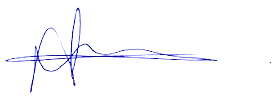 Vastgesteld op 16 juli 2019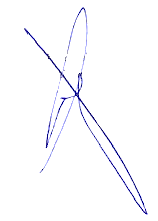 B. Karssenberg                                                           			M.F.J. Oonk
Voorzitter							SecretarisONDERWERPEN1OpeningDe voorzitter heet iedereen welkom.2Vaststelling agendaKlok in het centrum onder punt 5. 3MededelingenGemeente Lochem actiepunten:In het gesprek met de wethouder d.d. 15 mei zullen o.a. ondergenoemde zaken aan de orde komen:N339 sluipverkeerBuitenlustHeideveldReeverwegBomenkapAndere nieuwbouw HeideveldDe UitkijkMatrixbordenSpeeltuin HeideveldHondenpoepLocatie vervallen pompstationVervanging Liesbeth van Rijn4Notulen en actielijstNotulen 09.04.2019: Akkoord, vastgesteld en ondertekend.Actiepunten 09.04.2019:De actiepunten worden doorgenomen de lijst zal worden geactualiseerd.MO5Ingekomen postZie lijst:Geen opmerkingen over de lijst ingekomen post;Er is een bericht binnengekomen over de klok in het centrum, deze loopt niet gelijk (is stuk?). Oppakken met beheerder van de klok.Mail inzake bomenkap is besproken met de gemeente d.d. 15 mei.JL/BK67AlgemeenOfficiële handeling project Heideveld: 26 juni zal iemand van PB aanwezig moeten zijn bij de officiële handeling van Heideveld.Jubileum Plaatselijk Belang:Muziek, geluid e.d. zijn afgestemd met betrokken personen. Aanmeldingen lopen nog niet hard, nieuwe acties worden afgesproken. Film is bijna afgerond, er worden nog wat details aangepast en toegevoegd.Prijsvraag: inzendingen worden 15 mei verwacht. Bank Keessen wordt 19 mei geplaatst.Boek: een eerste start is gemaakt, wordt vervolgd.Verdere afspraken over programmering worden gemaakt.CommissiesLeefbaar Harfsen (JL/BK) Locatie vervallen pompstation aan de Lochemseweg wordt 15 mei besproken met de gemeente.Voorzieningen, zorg, A.E.D. (AP/DW)21 mei is een A.E.D. training speciaal voor beginners gepland. Locatie Hoeflo.MO heeft een kaart van Harfsen e.o. gemaakt met daarop aangegeven de locaties van alle aanwezige A.E.D.’s. Nog wat kleine correcties toepassen en dan kan de kaart worden gebruikt.Historie, evenementen, recreatie, toerisme (vacature)Routes Harfsen heeft de aandacht. Speerpunten wandel- fietsroutes met legendes van ca 30km lang. Bijv. boerderij-, zonnebloem- of wilde bloemenroute en/of route langs oude oorlogsgraven.Momenteel bezig met werkgroepen; 17 juni wederom overleg.Visienota Recreatie & Toerisme gemeente Lochem: eerst doorlezen en dan verder bespreken. GL zou geld ter beschikking hebben.Bankje kapel heeft aandacht.Aanvraag rommelmarkt agenderen voor de volgende vergadering.Natuurwerkgroep (HE)Zie 7c.Speeltuinen (HE)Glijbaan Heideveld offerte was reeds goedgekeurd, in gang zetten.NLdoet (HE/DW)Medio 2020.Energie Neutraal / Glasvezel (WL)WL meldt dat bijna iedereen in het buitengebied nu aangesloten zou moeten zijn op glasvezel. . Bewaken, blijft punt van aandacht!Public Relation | Website | Social Media (MO)Gestemd op Dorpshuus Hoeflo voor Dorpshuis van het jaar.Upgrade mailbox gerealiseerd..Website behoeft aandacht!MOHEHEMOHEWLAllen|MO8RondvraagVanwege het niet doorgaan van het Paasvuur zijn er kosten gemaakt om al het brandhout te moeten afvoeren/vernietigen. Net als De Veldhoek wil PB bijdragen aan de kosten, mits buurtvereniging en ondernemersvereniging ook meedoen. Ieder 1/3.                                                                                                                                                                                                              9Volgende vergaderingVoor komend seizoen zijn nog geen data vastgesteld. Voorstel dinsdagen (niet definitief):10 september 20198 oktober 2019Te plannen in november - Kring van Dorth12 november 2019                              Maandag 18 november 2019 - vergadering sportverenigingen10 december 201914 januari 202011 februari 202010 maart 202014 april 202021 april 2020 - Jaarvergadering12 mei 20209 juni 202010SluitingBK dankt ieder voor zijn/haar aanwezigheid en sluit de vergadering.